Małopolski Związek Stowarzyszeń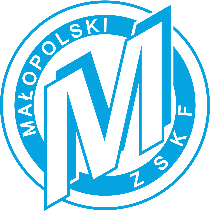 Kultury Fizycznej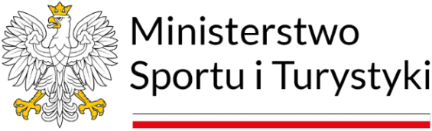 30-003 Kraków; ul. Śląska 5/1NIP: 675-12-19-067kom. 504 244 576www.mzskf.krakow.pl  e-mail: mzskf@mzskf.krakow.plKraków, dnia 01.01.2024 r.OświadczenieKadra wojewódzkaJUNIORÓW MŁODSZYCH* / Juniorów i MŁODZIEŻOWCÓW*Zarząd ………………………………………………………………………………………………………(nazwa Związku**)z siedzibą w ………………………………………………………………………………………………..(adres Związku**)oświadcza, iż będzie uczestniczył w realizowanym przez MZSKF zadaniu w zakresie szkolenia kadry wojewódzkiej juniorów młodszych*/ juniorów i młodzieżowców* w 2024 roku zgodnie z ogłoszonym przez Ministra Sportu i Turystyki Programem dofinansowania ze środków FRKF zadań z obszaru wspierania szkolenia sportowego i współzawodnictwa młodzieży związanego ze szkoleniem i współzawodnictwem zawodników kadry wojewódzkiej oraz związanego z organizacją zawodów finałowych ogólnopolskiej olimpiady młodzieży w sportach zimowych, halowych i letnich w 2024 roku oraz oświadcza, iż posiada brakujące środki na pokrycie kosztów ww. zadania do wysokości stawki minimalnej 153,00 zł / osobodzień w sporcie:......................................................................................	.......................................................	.......................................................	pieczątka funkcyjna i podpis	pieczątka funkcyjna i podpis	osoby upoważnionej w KRS WOZS**	osoby upoważnionej w KRS WOZS**